LATVIJAS REPUBLIKA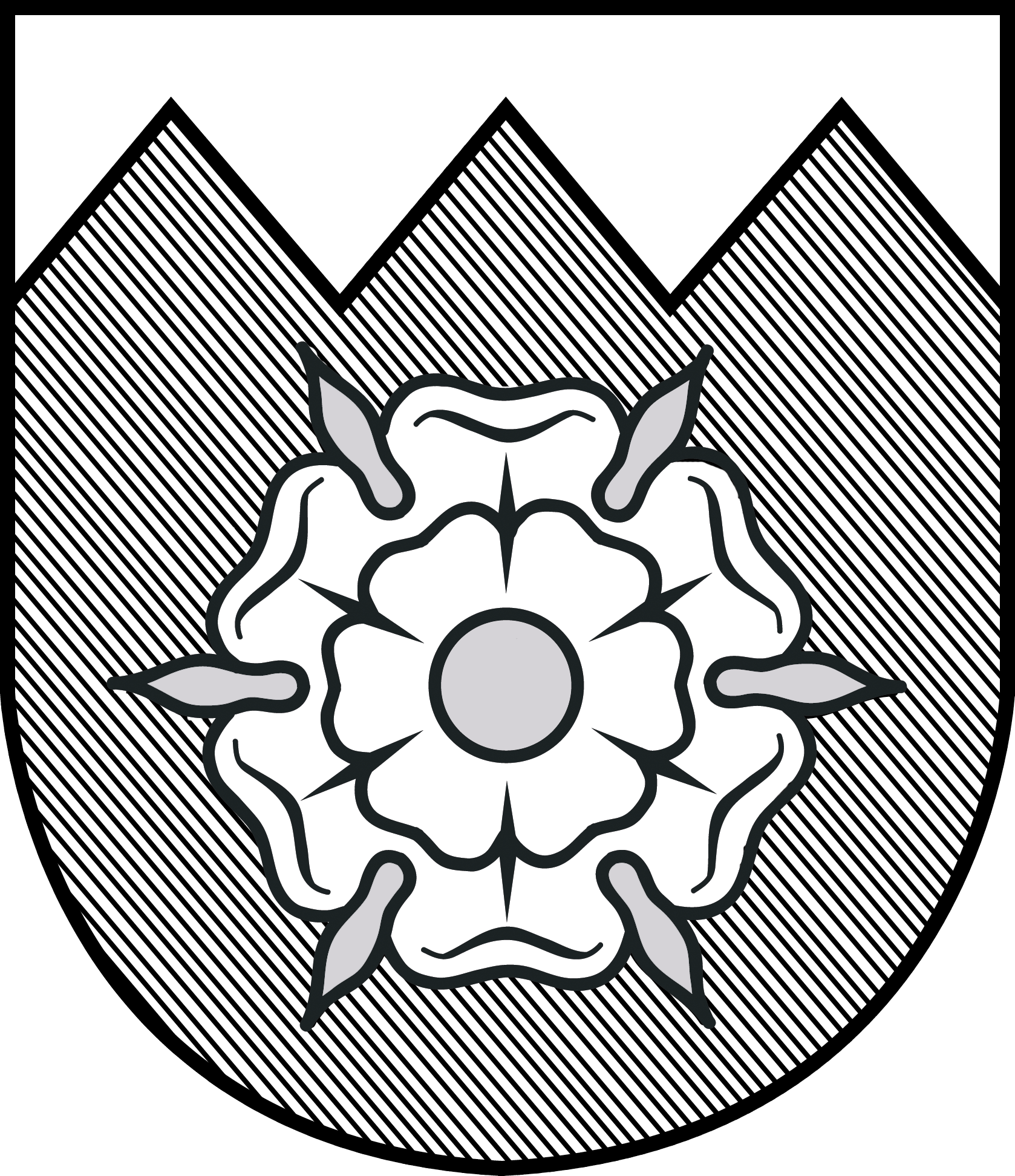 TUKUMA  NOVADA  DOME                               TERITORIĀLĀS ATTĪSTĪBAS KOMITEJASĒDES DARBA KĀRTĪBATukumā2015.gada 13.augustāplkst. 15:30									1. Par Tukuma novada integrētās attīstības programmas 2011.-2017.gadam īstenošanas 2011.-2015.gada pārskata apstiprināšanu.	ZIŅO: D.KeirāneInformatīvs mutisks ziņojuma par mājokļu attīstības darba grupas darba rezultātiem.Ziņo I.Zariņš Komitejas priekšsēdētājs							I.Zariņš1.§.Par Tukuma novada integrētās attīstības programmas 2011.-2017.gadam īstenošanas 2011.-2015.gada pārskata apstiprināšanuIesniegt izskatīšanai Domei šādu lēmuma projektu:Atbilstīgi Tukuma novada integrētās attīstības programmas 2011.-2017.gadam (apstiprināta ar Tukuma novada Domes 25.08.2011. lēmumu (prot.Nr.12,9.§.)), 4.nodaļai: 1. apstiprināt „Tukuma novada integrētās attīstības programmas 2011.-2017.gadam īstenošanas 2011.-2015.gada pārskatu” (pielikumā), 2. lēmumu publicēt:2.1. Tukuma novada Domes bezmaksas informatīvajā izdevumā „Tukuma Laiks”,2.2. pašvaldības tīmekļa vietnē www.tukums.lv;3. apstiprināto „Tukuma novada integrētās attīstības programmas 2011.-2017.gadam īstenošanas 2011.-2015.gada pārskatu” publicēt pašvaldības tīmekļa vietnē www.tukums.lv,4. šā lēmuma izpildi kontrolēt Domes Attīstības nodaļai.Nosūtīt :- Attīstības nodaļai- Kultūras, sporta un sabiedrisko attiecību nodaļai_____________________________________________________Sagatavoja Attīstības nod. (D.Keirāne)InformācijaiNORAKSTS L Ē M U M STukumā2015.gada 28.maijā									prot.Nr.5, 20.§.Par mājokļu piedāvājuma attīstību[1] Tukuma novada ilgtspējīgās attīstības stratēģijā līdz 2033.gadam Tukuma pilsētā prioritāri attīstāmie virzieni ir industriālo teritoriju un mājokļu attīstība. Par dzīvojamā fonda trūkumu, kā uzņēmējdarbību kavējošu faktoru, pašvaldību regulāri informē Tukuma uzņēmēji.[2] Jautājums par Tukuma novada ilgtspējīgas attīstības stratēģijā līdz 2033.gadam noteikto prioritāšu realizāciju risināms, ievērojot dažāda līmeņa plānošanas dokumentos definētos teritorijas attīstības principus.[3] Veselības inspekcijas Kontroles 24.10.2014. akts Nr.00440814. Pūres pirmsskolas izglītības iestādē „Zemenīte” konstatē vienas grupas telpu neatbilstību normatīvo aktu prasībām un uzdod iestādes vadītājam līdz 04.01.2016. novērst konstatētos trūkumus. Bez papildus telpu nodrošinājuma minētās problēmas risinājums nav iespējams. Ņemot vērā ka ir aktuāls jautājums par vietu nodrošinājumu novada pirmsskolas izglītības iestādēs, būtu nelietderīgi samazināt bērnu skaitu grupā.[4] Veselības inspekcijas Kontroles 19.03.2015. akts Nr.00132715. Baibas Neibergas – ģimenes ārsta praksē konstatē vides nepieejamību personām ar funkcionālajiem traucējumiem un uzdod līdz 30.12.2015. novērst konstatētos trūkumus. Prakse telpas īrē no pirmsskolas izglītības iestādes „Zemenīte”. Citu telpu, kur varētu pārvietot ārstu praksi un aptieku, Pūres-Jaunsātu pagastu pārvaldes rīcībā nav.[5] Likumā „Par pašvaldībām” noteikto funkciju realizācijai pārvaldei (kultūras sfēra, sociālais dienests, bāriņtiesa) ir nepieciešamas papildus atbilstošas telpas.	[6] Lai risinātu iepriekš minētos jautājumus, Pūres ietvaros ir iespējami trīs varianti:1) Pašvaldības rīcība esošā tehniskā projekta pārstrāde daudzdzīvokļu dzīvojamās mājas būvniecībai, paredzot pirmajā stāvā attiecīgu platību nedzīvojamo telpu izveidei.+ 	vienīgais variants, kuru realizējot tiek risināti visi iepriekš minētie jautājumi;papildus ieņēmumi pašvaldības budžetā IIN veidā, kas ilgtermiņā kompensē ieguldījumus (mājas projekts, komunikācijas, mājas nedzīvojamo telpu PII telpu remonts)-	projekta realizācijas termiņš ne mazāk kā 3-4 gadi un sarežģītās privātās partnerības procedūras;	pastāv risks, ka arī turpmāk netiek attīstīta Pūres centra teritorija.2) Nekustamā īpašuma „Pūre 18” (zemes gabals ar kopējo platību 1060 m2, t. sk. ar betona plāksnēm izliktais laukums 180 m2 platībā, celtnes ar kopējo platību 434,1 m2) 1/3 daļas iegāde, ko SIA „INTERBALTIJA” novērtējusi par 29 900 (divdesmit deviņi tūkstoši deviņi simti) euro + PVN 21% 5100 euro. KOPĀ 35 000 (trīsdesmit pieci tūkstoši euro).+ 	iegādātajā īpašumā (pēc tā rekonstrukcijas) var izvietot ģimenes ārsta praksi, zobārstu, aptieku, arī bibliotēku un papildus nepieciešamās telpas pārvaldei (bāriņtiesa, sociālais dienests);tiek atbrīvotas papildus telpas PII „Zemenīte” vajadzībām, ar iespēju izvietot papildus grupas;pie labvēlīgas budžeta situācijas jautājuma risinājums iespējams 2-2,5 gadu laikā;iespējams, tiek veicināta Pūres centra teritorijas attīstība.- 	variants risina trīs no četriem iepriekš minētajiem jautājumiem nekādā veidā nerisinot mājokļu piedāvājuma attīstību un nepalielinot budžeta ieņēmumus;būtiski pašvaldības budžeta ieguldījumi (īpašuma iegāde, telpu rekonstrukcija, PII telpu remonts) un pastāv būtisks risks, ka iegādātā īpašuma rekonstrukcija var ieilgt;kopīpašuma apsaimniekošanas un uzturēšanas jautājumi, sarežģījumi citu finanšu avotu finansējuma piesaistei;Pūres konsultatīvās padomes lēmums par labu šim variantam (07.05.2015. protokols Nr. 4.)3) Pašvaldībai piederošā īpašuma (zeme) atsavināšanai komercdarbībai ar iespēju paredzēt būvējamajā objektā telpas ģimenes ārsta praksi, zobārsta kabinetu un aptieku.+	pastāvot konkurencei pašvaldība iegūst līdzekļus telpu jautājuma daļējam risinājumam;	tiek veicināta uzņēmējdarbība un pakalpojuma kvalitāte iedzīvotājiem;veiksmīgas apstākļu sakritības gadījumā jautājuma risinājums iespējams 1-1,5 gadu laikā.-	variants daļēji risina tikai divus jautājumus;	daļas iedzīvotāju, uzņēmēju noraidošā attieksme pret jauna veikala būvniecību Pūrē;	uzņēmējdarbības risks par projekta realizāciju[7] Tukuma novada ilgtspējīgās attīstības stratēģijā līdz 2033.gadam Pūre ir plānota kā industriālās attīstības teritorija, kas savukārt paredz mājokļu piedāvājuma paplašināšanu. Par minēto problēmu pašvaldība ir informēta no Pūres uzņēmējiem.Ņemot vērā iepriekš minēto un pamatojoties uz likuma „Par pašvaldībām” 15.panta pirmās daļas 4.punktu „gādāt par iedzīvotāju izglītību...”, 6.punktu „nodrošināt veselības aprūpes pieejamību....”, 9.punktu „sniegt palīdzību iedzīvotājiem dzīvokļa jautājumu risināšanā” un 10.punktu „sekmēt saimniecisko darbību attiecīgajā administratīvajā teritorijā...”, 21.panta otro daļu „Domes darbībai un lēmumiem jābūt maksimāli lietderīgiem”, Publiskās un privātās partnerības likumu un Tukuma novada ilgtspējīgās attīstības stratēģiju līdz 2033.gadam:1. konceptuāli atbalstīt mājokļu piedāvājumu attīstības risinājumu uzsākšanu Tukuma pilsētā un novadā, gatavojot dokumentus attiecīgu procedūru realizācijai (publiskā un privātā partnerība, privātā investora piesaiste, ES finansējums, valsts līdzfinansēts pilotprojekts u.c.), 2. konceptuāli atbalstīt ieceri  Pūrē pārvietot feldšeru punktu un bibliotēku no pirmsskolas izglītības iestādes ,,Zemenīte”  uz citām telpām, projekta īstenošanas finansēšanai atsavinot atsevišķus pašvaldības zemes un meža īpašumus Pūres un Jaunsātu pagastos,3. ar Domes priekšsēdētāja rīkojumu izveidot darba grupu risinājuma izstrādei, iesaistot tajā pašvaldības deputātus, administrācijas un pagasta pārvaldes darbiniekus,4. ziņojumu par jautājuma risinājumu, izvērtējot dažādus iespējamos finansēšanas avotus, sniegt 2015.gada augusta Domes sēdē,5. kā atbildīgo par Domes lēmuma izpildi noteikt Teritoriālās attīstības komitejas priekšsēdētāju Induli Zariņu.Domes priekšsēdētājs 		(personiskais paraksts)	 		Ē.Lukmans